Orientering om RNB 2020 og kommuneproposisjonen 2021Fylkesmannen viser til Prop. 105 S (2019-2020) Kommuneproposisjonen 2021 og Meld. St. 2(2019–2020) Revidert nasjonalbudsjett 2020 lagt frem 12. mai 2020. Vi ønsker med dette å gi en kortfattet oversikt over de viktigste momentene i det økonomiske opplegget for kommunene for 2020 og 2021. SammendragBudsjettopplegget for 2020 er sterkt preget av virusutbruddet og de omfattende samfunnsmessige tiltakene som ble innført fra mars 2020. Gitt regjeringens forutsetninger er kommuneøkonomien i revidert budsjett for 2020 styrket med 5,5 mrd. kr. Hvis merutgiftene knyttet til koronautbruddet videreføres utover de 3 månedene som ligger inne i regjeringens beregning, vil kommunene komme ut med et lavere handlingsrom enn forutsatt i statsbudsjettet. Det presiseres at det fortsatt er stor usikkerhet knyttet til koronasituasjonens virkning på kommuneøkonomien framover.For 2021 legges det opp til en realvekst i kommunenes frie inntekter på mellom 1,6 og 2,0 mrd. kr.  Regjeringen har foreslått å innføre produksjonsavgift på laks, ørret og regnbueørret fra 2021. Kommunenes andel av Havbruksfondet foreslås redusert. Skjønnsrammen til kommunene foreslås redusert ytterligere i 2021.Fylkesmannen vil fortsatt ha en viktig rolle med å utfordre kommunene om behovet for strukturendringer, og stimulere til diskusjoner om kommunesamarbeid og kommunesammenslåing der det ligger til rette for dette.1. Revidert nasjonalbudsjett 2020Regjeringen skriver følgende i Revidert nasjonalbudsjett 2020 om kommuneøkonomien og med hovedvekt på koronasituasjonen:«En rekke ulike forhold knyttet til virussituasjonen påvirker kommunesektorens inntekter og utgifter i 2020: Kommunesektorens skatteinntekter anslås å falle med om lag 5,3 mrd. kr. i 2020 sammenlignet med saldert budsjett. Det er stor usikkerhet knyttet til størrelsen på skattesvikten, på samme måte som for flere av de andre anslagene. Kommuner og fylkeskommuner vil også få reduserte inntekter fra gebyrer og andre inntekter. Det gjelder særlig bortfall av foreldrebetaling i barnehage og SFO i perioden disse er stengt pga. virusutbruddet. Videre vil billettinntektene fra kollektiv-trafikk reduseres vesentlig. Samlet sett anslås det at kommunesektorens gebyr-inntekter reduseres med 5,5 mrd. kroner. I beregningen er det lagt til grunn at barnehagene var stengt fra 13. mars til 19. april, at 1.–4. skoletrinn var stengt fra. 13. til 26. april. For resterende mindreinntekter er det lagt til grunn at den akutte situasjonen varer i tre måneder. Samtidig vil den kommunale helse- og omsorgstjenesten ha behov for økt kapasitet som følge av virusutbruddet. Flere kommuner har merutgifter knyttet til smittevern-utstyr og bruk av helsepersonell mv. Slike utgifter anslås til om lag 3,6 mrd. kroner. I beregningen er det lagt til grunn at den akutte situasjonen vil vare i tre måneder. Det anslås nå en vesentlig lavere lønns- og prisvekst enn tidligere, noe som trekker ned kommunesektorens utgifter. Den kommunale kostnadsdeflatoren er nå nedjustert til 1,4 pst., fra 3,1 pst. i saldert budsjett 2020. Kommunene er dermed allerede kompensert for en pris- og lønnsvekst i 2020 som er vesentlig høyere enn de nye anslagene tilsier. Det vil isolert sett bedre kommunesektorens kjøpekraft med om lag 9,1 mrd. kr.» Regjeringen anslår skattesvikten i kommunesektoren for hele 2020 til 5,3 mrd. kr., men det presiseres at det er stor usikkerhet knyttet til dette anslaget. Inntektssvikten knyttet til barnehage og skole er begrenset til den perioden de har vært stengt og annen inntektssvikt er anslått for 3 måneder. Anslaget for merkostnader tar utgangspunkt i en periode på 3 måneder. Dersom koronasituasjonen vedvarer vil altså inntektssvikten øke noe og kostnadsveksten vil bli høyere enn anslått. Med de forutsetningene som er nevnt over vil kommunene ha en underdekning knyttet til Koronasituasjonen på 2,3 mrd. kr. De negative effektene oppveies i stor grad av lavere forventet kostnadsvekst. Tabellen under viser at kostnadsveksten i kommunesektoren er redusert med 1,7 % og det medfører lavere kostnader/økt kjøpekraft for kommunene med 7,7 mrd. kr.Koronasituasjonen dominerer virkningene på kommuneøkonomien i 2020 og tabellen under oppsummerer totalsituasjonen knyttet til koronautbruddet.Tidligere tiltak knyttet til koronautbruddet som nevnt i tabellen over består av følgende elementer:Samlet effekt for kommunene i 2020Samlet effekt på kommunenes økonomi gitt de forutsetninger regjeringen har lagt til grunn er at kommuneøkonomien i 2020 er styrket med 5,5 mrd. kr. i forhold til statsbudsjettet. En sentral forutsetning er da at merkostnadene knyttet til koronautbruddet kun er kostnadsberegnet for 3 måneder. Dersom merkostnadene videreføres i samme størrelsesorden ut 2020 vil kommunene komme ut i minus med lavere handlingsrom enn forutsatt i statsbudsjettet. Det er fortsatt stor usikkerhet knyttet til koronasituasjonens virkning på kommuneøkonomien og situasjonen følges nøye. Skatte- og avgiftsendring - Redusert arbeidsgiveravgift/lønnstilskuddSom tidligere varslet foreslår regjeringen midlertidig reduksjon av arbeidsgiveravgiften på 4 prosentenheter tredje termin, dvs. mai og juni 2020. Det innebærer en lettelse anslått til 8 mrd. kroner bokført i 2020. I sone V («tiltakssonen») og på Svalbard, der satsen er null, legges det opp til et lønnstilskudd svarende til 4 pst. av lønnsgrunnlaget, dvs. 167 mill. kr.Andre føringer Regjeringen er opptatt av at kommunene skal ha en god og forutsigbar kommuneøkonomi til tross for koronasituasjonen. Regjeringen vurderer derfor tiltak for å skape aktivitet i økonomien, men aktivitetsskapende tiltak må tilpasses smittevernet. Regjeringen oppfordrer kommunene til å ikke utsette planlagte tiltak, men gjennomføre tiltakene på en måte som ikke bidrar til nye smitteutbrudd. Den samlede kompensasjonen til kommunesektoren bidrar til at kommunene kan kompensere private og ideelle aktører for ekstrakostnader de har grunnet virusutbruddet, herunder smittevernutstyr, ekstra renholdskostnader og økt bruk av vikarer mv. Det vil være opp til den enkelte kommune å fastsette størrelsen på kompensasjonen, men det forutsettes at kommunene ikke skal drive urimelig forskjellsbehandling mellom virksomheter med kommunal drift og virksomheter som private driver på vegne av kommunen.Tilleggsbevilgninger og omprioriteringer i RNB 2020:Til kommuneneUtsatt overføring av skatteoppkrevingen fra kommunene til Skatteetaten 
I lys av den pågående situasjonen med omfattende tiltak mot koronaviruset, er det besluttet å utsette overføringen av skatteoppkrevingen fra kommunene til Skatteetaten til 1. november 2020. Utsettelsen innebærer at kommunene fortsatt vil ha ansvaret for skatteoppkrevingen frem til 1. november. Bevilgningen på kap. 571, post 60 foreslås derfor økt med 460,3 mill. kr.Tilskudd til fastleger
Det innføres et knekkpunkt i basistilskuddet svarende til 1 000 listeinnbyggere fra 1. mai 2020. Satsen under knekkpunket vil være høyere enn satsen over knekkpunktet. Det foreslås at kommunene kompenseres gjennom en økning i rammetilskuddet på 233,3 mill. kr. i 2020.I tillegg til styrket basistilskudd foreslås det å etablere et grunntilskudd fra 1. mai 2020. Grunntilskudd er tilskudd for to år til fastleger med færre enn 500 listeinnbyggere på sin liste dersom de har et listetak over 500. Utgiftene anslås til 50 mill. kr. på årsbasis. Som kompensasjon til kommunene foreslås det at rammetilskuddet økes med 33,3 mill. kr. i 2020.Praksiskompensasjon til fastlegerDet etableres et tilskudd på 80 mill. kr. på Helse- og omsorgsdepartementets budsjett som skal bidra til å dekke kommunenes utgifter dersom de velger å gi kompensasjon til privatpraktiserende fastleger som blir smittet av korona eller må i karantene.Regulering av barnehagemiljø m.m.
I Prop. 96 L (2019–2020), som ble lagt frem av Kunnskapsdepartementet 29. april 2020, behandles forslag om innføring av lovregler om psykososialt barnehagemiljø og internkontroll i barnehagene. Innføringen av ytterligere krav og plikter til barnehagen vil medføre økte krav til kommunen som barnehagemyndighet. Det foreslås derfor å bevilge 5 mill. kr. til kommunene over rammetilskuddet i 2020, tilsvarende i gjennomsnitt om lag 1 ukesverk per kommune. Helårseffekten er 10 mill. kr.Tiltaksplan sårbare barn og ungeAv tiltaksplanen for sårbare barn og unge på totalt 400 mill. kr. går over 350 mill. kr. til kommunesektoren. Av dette bevilges 150 mill. kr. over rammetilskuddet som en særskilt fordeling hvorav 75 mill. kr. begrunnes med økt tilgjengelighet i helsestasjons- og skolehelsetjenesten og 75 mill. kr. med avlastningstiltak og aktivitetstiltak for barn og unge med store behov. I tillegg bevilges 200 mill. kr. over Kunnskapsdepartementets budsjett.Digitalisering i skolen
Det foreslås 140 mill. kr. til digitalisering i grunnskolen i form av øremerkede tilskudd på Kunnskapsdepartementets budsjett. Tilskudd til smitteverntiltak 50 mill. kr. til smitteverntiltak i kommunene for sårbare grupper, som f.eks. rusmisbrukere, øremerkes på Helse- og omsorgsdepartementets budsjett. Til fylkeskommuneneKompensasjon for bortfall av billettinntekter innen kollektivtransport 1,5 mrd. kr. Miljøvennlige ferjeløsninger, 150 mill. kr. 2. Det økonomiske opplegget for 2021Inntektsrammene for 2021Det legges opp til en realvekst i frie inntekter på mellom 2,0 og 2,4 mrd. kr. i kommunesektoren i 2021. Kommunenes demografikostnader anslås å øke med 1,3 mrd. kr. En beregning som er foretatt av det tekniske beregningsutvalg for kommunal og fylkeskommunal økonomi (TBU) viser at kommunesektoren kan få merutgifter i 2021 på om lag 2 mrd. kr. knyttet til den demografiske utviklingen. 1,6 mrd. kr. av disse er knyttet til tjenester som finansieres av de frie inntektene, fordelt på 1,3 mrd. kr. på kommunene og 0,3 mrd. kr. på fylkeskommunene.Demografikostnadene er noe høyere enn de foregående årene. Dette skyldes i hovedsak at demografikostnadene til fylkeskommunene anslås å øke med om lag 300 mill. kr., etter noen år med nedgang i demografikostnadene. Økningen skyldes i hovedsak økning i andel innbyggere 16-18 år. Regjeringen legger opp til at kommunene får mellom 1,6 og 2,0 mrd. kr. av den foreslåtte veksten i frie inntekter. Videre legger regjeringen opp til en vekst i fylkeskommunens frie inntekter på 0,4 mrd. kr. i 2021.Inntektsveksten som varsles i denne proposisjonen er regnet ut fra anslått inntektsnivå i 2020 i revidert nasjonalbudsjett og er korrigert for virkningen av virusutbruddet. Det vil si at skatteanslaget gitt i saldert budsjett 2020 legges til grunn og at ser bort fra tilleggsbevilgningene på grunn av virusutbruddet. Realveksten i kommunesektorens samlede inntekter er anslått mellom 1,4 – 1,9 mrd. kr. i 2021. PensjonskostnaderKMD anslår en økning i pensjonskostnadene på 300 mill. kr. i 2021, utover anslått lønnsvekst. I statsbudsjettet for 2020 anslo departementet en nedgang i kommunesektorens samlede pensjonskostnader på om lag 450 mrd. kr. Beregninger basert på nye tall mottatt fra pensjonsleverandørene, viser at nedgangen i pensjonskostnadene i 2020 blir om lag 1,9 mrd. kr. større enn anslaget i statsbudsjettet for 2020.Nivået på de samlede pensjonskostnadene i 2021 blir klart lavere enn anslaget for 2020, samlet sett. Det er ikke foretatt noen endringer i de økonomiske forutsetningene for beregning av de regnskapsmessige pensjonskostnadene. Departementet vil sende ut et rundskriv til alle kommuner og fylkeskommuner med nærmere opplysninger. Produksjonsavgift på laks, ørret og regnbueørretRegjeringen foreslår å innføre en produksjonsavgift på laks, ørret og regnbueørret i statsbudsjettet for 2021. Inntektene fra avgiften skal fordeles til havbrukskommunene og -fylkeskommunene. Samtidig endres fordelingen av inntektene fra salg av nye tillatelser. Avgiften settes til 40 øre per kg produsert fisk. Det vil gi om lag 500 mill. kr. årlig i økte inntekter til kommunesektoren fra og med 2022. Det foreslås ingen overskuddsbasert grunnrenteskatt.Regjeringen foreslår at produksjonsavgiften erstatter deler av kommunenes andel av salgsinntektene fra nye tillatelser, som de siden 2017 har fått gjennom Havbruksfondet. Regjeringen legger opp til at havbrukskommunene og -fylkeskommunene i tillegg skal tilføres 25 % av inntektene fra fremtidige salgs- og auksjonsinntekter fra havbrukstillatelser. Dette er en reduksjon fra nåværende ordning. Fra årets kapasitetsjustering foreslår regjeringen at kommunesektoren tilføres én mrd. kr. i hvert av årene 2020 og 2021 gjennom Havbruksfondet. Eiendomsskatt - maksimal sats for bolig og fritidsbolig fra 2022
Regjeringen tar sikte på å redusere den maksimale eiendomsskattesatsen fra 5 til 4 promille for bolig og fritidsbolig fra 2022, ikke fra 2021 som varslet i Prop. 1 LS (2019–2020) Skatter, avgifter og toll 2020.3. SkjønnstilskuddDet er i proposisjonen foreslått en samlet skjønnsramme for 2021 på 1 377 mill. kr. Av denne rammen fordeles 995 mill. kr. til kommunene, og 382 mill. kr. til fylkeskommunene Basisrammen til kommunene er i 2021 foreslått til 850 mill. kr., dette er en reduksjon på 100 mill. kr. fra 2020 (ekstrabevilgninger i forbindelse med covid-19 er ikke hensyntatt i sammenlikningen).Av reduksjonen i basisrammen til kommunene overføres 89 mill. kr. til innbyggertilskuddet og 11 mill. kr. brukes for å styrke prosjektskjønnspotten. Basisrammen til kommunene er redusert med totalt 241 mill. kr. siden 2017, og reduksjonen er foretatt i fylkene med de høyeste basisrammene målt i kr. per innbygger.Det er fortsatt store forskjeller i størrelsen på skjønnsrammen mellom de ulike fylkesmannsembetene, og det tas sikte på en ytterligere utjevning i 2021. Det er derfor grunn til å tro at fylkesrammen til Troms og Finnmark i 2021 reduseres ytterligere. Troms og Finnmark har i 2020 en basisramme pr. innbygger på kr. 508, dette er godt over landsgjennomsnittet på kr. 178. Hvis vi legger de siste årenes rammereduksjoner til grunn, er et kutt på 5-7 % i fylkesrammen sannsynlig.  Retningslinjer for skjønnstildeling for 2021, og fordelingen av basisskjønn pr. kommune, vil bli offentliggjort i forbindelse med framleggelse av statsbudsjettet for 2021 (høsten 2020). Til sammen 145 mill. kr. av det samlede skjønnstilskuddet til kommunene holdes tilbake til departementets reservepott/prosjektskjønn. Innenfor departementets tilbakeholdte midler skal det også i 2021 gis kompensasjon til kommuner som mister veksttilskuddet som følge av kommunesammenslåing i 2020. Kommunene ble kompensert for 80 % av reduksjonen i 2020. Kompensasjonen trappes ned til 40 % i 2021, og avvikles fra 2022.4. Videre kommunedialog og arbeid med kommunestrukturRegjeringen viser til målet om at norske kommuner fortsatt skal være bærekraftige kommuner med lokalt handlingsrom, som både skal levere gode og likeverdige tjenester, legge til rette for næringsutvikling og samfunnsutvikling, være en lokaldemokratisk arena med reell beslutningsmyndighet og ikke minst ha tilstrekkelig evne til å håndtere klimaforandringer og kriser. Forvaltningsstrukturen må legge til rette for dette. Fylkesmennene har, med sin gode kunnskap om kommunene i sine fylker, en sentral rolle i det videre arbeidet med å legge til rette for en bærekraftig utvikling i fylket.Mange av de mindre kommunene med små og sårbare organisasjoner har ofte også manglende kapasitet til planleggings- og utviklingsarbeid. Det er den daglige driften som må prioriteres. For små kommuner med befolkningsnedgang vil det være en særlig viktig oppgave å drive god samfunns- og næringsutvikling, også for å skape arbeidsplasser. Staten har et overordnet ansvar for å sørge for å organisere forvaltningen på en slik måte at alle innbyggere i landet, uansett bosted, har tilgang på gode og likeverdige offentlige tjenester. Dersom kommunene også i framtiden skal være i stand til å ivareta den viktige rollen i velferdsstaten som de har hatt gjennom hele etterkrigstiden, må arbeidet med å legge til rette for flere kommunesammenslåinger fortsette. I tråd med Stortingets vedtak av 7. desember 2017, er det opp til kommunene selv å bestemme om de ønsker å slå seg sammen med nabokommuner. Stortingets vedtak innebærer at det er opp til den enkelte kommune å sørge for en hensiktsmessig og framtidsrettet kommunestruktur.Det er særlig utfordringene knyttet til kapasitet og kompetanse i små kommuner og behovet for en mer helhetlig og bærekraftig samfunns- og næringsutvikling som gjør det nødvendig å jobbe videre med endringer i kommunestrukturen. Dette reformbehovet er forsterket gjennom de siste tiårene. Fylkesmennene har fortsatt en sentral rolle i den videre dialogen med kommunene om dagens kommunestruktur og om kommunene har de nødvendige forutsetningene for å kunne ivareta alle sine fire roller; som tjenesteleverandør, som samfunnsutvikler, som myndighetsutøver og som demokratisk arena. Departementet har påpekt at planprosessen er en god arena for kommunestyrene til å drøfte utviklingstrekk og utfordringer framover og hvilke mål kommunen ønsker å realisere, jf. også de Nasjonale forventninger til kommunal og regional planlegging. Mangel på kapasitet og kompetanse, særlig innenfor spesialiserte områder, gjør at mange små kommuner ser seg nødt til å inngå interkommunalt samarbeid for å kunne levere et forsvarlig tjenestetilbud til sine innbyggere. På sikt kan omfattende samarbeid tappe kommunene for kompetanse og arbeidsplasser, dersom de ikke selv er vertskommune for samarbeidet. Noen kommuner ønsker å prøve ut om det er mulig å ha et samarbeid om ulike tjenester og oppgaver der en unngår denne tapsopplevelsen. Det betyr at det må lages en plan for fordeling av kompetansen og arbeidsplassene i det interkommunale samarbeidet.Regjeringen mener at i de aller fleste tilfellene vil kommunesammenslåing være den beste løsningen for både små kommuner med kapasitets- og kompetanseutfordringer og for bykommuner med utfordringer som strekker seg over kommunegrensene.5. InntektssystemetUtvalg skal vurdere inntektssystemet for kommuneneKommunenes frie inntekter fordeles gjennom inntektssystemet. For at systemet skal gi en treffsikker fordeling av midler, er det viktig at det blir oppdatert med jevne mellomrom. Inntektssystemet ble sist endret i 2017. Regjeringen vil i vår sette ned et offentlig utvalg som skal foreta en helhetlig vurdering av inntektssystemet for kommunene. Utvalget blir bedt om å gjøre prinsipielle og faglige vurderinger av fordelingen av inntekter og behovet for utjevning mellom kommunene. Kommunal- og moderniseringsdepartementet vil komme tilbake med sammensetning av utvalget våren 2020. Utvalget skal etter planen levere sin utredning i løpet av våren 2022, men det vil kunne komme delrapporter underveis.Ny kostnadsnøkkel for grunnskolenHøsten 2018 ble det innført en norm for lærertetthet i grunnskolen. Innføringen av normen ble finansiert med et øremerket tilskudd i 2018 og 2019. Det øremerkede tilskuddet på om lag 1,3 mrd. kr. ble innlemmet i rammetilskuddet til kommunene fra og med 2020, og er gitt med en særskilt fordeling. Som varslet er det behov for å gjøre endringer i delkostnadsnøkkelen for grunnskole for å ta hensyn til innføringen av normen for lærertetthet, og det foreslås en endring i delkostnadsnøkkelen fra og med 2021. For å få en mer gradvis overgang fra dagens fordeling til en fordeling etter delkostnadsnøkkelen, videreføres halvparten av midlene med særskilt fordeling i 2021, mens de resterende midlene fordeles etter ny nøkkel. Vi kommer tilbake i statsbudsjettet til høsten med detaljene i fordelingen for 2021. Fra og med 2022 fordeles midlene i sin helhet etter kostnadsnøkkelen.Bruk av distriksindeksen i distriktstilskudd Sør-Norge og distriktstilskudd Nord-NorgeDistriktsindeksen viser graden av distriktsutfordringer i kommunene og benyttes blant annet som grunnlag for bruk av distriktspolitiske virkemidler, herunder for å avgrense virkeområdet for distriktsrettet investeringsstøtte og ordningen med differensiert arbeidsgiveravgift. Den benyttes i dag også ved fordeling av distriktstilskudd Sør-Norge og småkommunetillegget i distriktstilskudd Nord-Norge i inntektssystemet for kommunene. Kommunal- og moderniseringsdepartementet har foretatt en revisjon av distriktsindeksen men har kommet til at det bør foretas en samlet gjennomgang av behovet for regionalpolitiske tilskudd og hvilke kommuner disse tilskuddene skal nå, før en vurderer hvordan den reviderte distriktsindeksen eventuelt skal benyttes. Departementet vil derfor vente med å foreta endringer i distriktstilskudd Sør-Norge og distriktstilskudd Nord-Norge til inntektssystemutvalget har kommet med sin utredning. Den samme distriktsindeksen som brukes i inntektssystemet i 2020, dvs. distriktsindeksen fra 2017, benyttes inntil videre.-------------------------------------Fylkesmannen står til rådighet dersom det skulle være behov for ytterligere informasjon om det økonomiske opplegget for 2020 og 2021.Dokumentet er elektronisk godkjent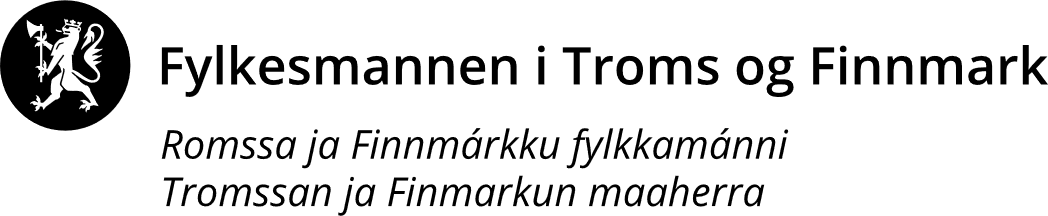 Vår dato:Vår dato:Vår dato:Vår ref:13.05.2020 Oppdatert versjon 18. mai13.05.2020 Oppdatert versjon 18. mai13.05.2020 Oppdatert versjon 18. mai2020/5365Deres dato:Deres dato:Deres dato:Deres ref:Kommunene i Troms og FinnmarkKommunene i Troms og FinnmarkSaksbehandler, innvalgstelefonSaksbehandler, innvalgstelefonSaksbehandler, innvalgstelefonSaksbehandler, innvalgstelefonKommunene i Troms og FinnmarkKommunene i Troms og FinnmarkEspen Larsen, 789 50306Gøril Toresen, 776 42088Marianne Winther Riise, 776 42042Espen Larsen, 789 50306Gøril Toresen, 776 42088Marianne Winther Riise, 776 42042Espen Larsen, 789 50306Gøril Toresen, 776 42088Marianne Winther Riise, 776 42042Espen Larsen, 789 50306Gøril Toresen, 776 42088Marianne Winther Riise, 776 42042Kommunene i Troms og FinnmarkKommunene i Troms og FinnmarkKommunene i Troms og FinnmarkKommunene i Troms og FinnmarkStatsbudsjettet 2020RNB 2020Redusert anslagKommunal deflator3,1 %1,4 %-1,7 %Herav lønnsvekst (2/3)3,6 %1,5 %-2,1 %Kommuner (mrd. kr.)Fylkeskommuner (mrd. kr.)Kommunesektoren
samlet (mrd. kr.)Virkninger av virusutbruddet-2,3-3,0-5,3Reduserte skatteinntekter-4,0-1,3-5,3Reduserte brukerbetalinger-2,5-3,0-5,5Merutgifter-3,5-0,1-3,6Økt kjøpekraft/red deflator7,71,49,1Kompenserende tiltak7,83,010,8Tidligere tiltak5,21,36,5Redusert arbeidsgiveravgift2,00,22,2Andre forslag i RNB0,61,52,1Netto virkninger kommuneøkonomi5,50,05,5Kommunene (mill. kr.)Fylkeskommunene (mill. kr.)Sum kommunesektor (mill. kr.)Skjønnstilskudd400-400Generell styrking 3 750-3 750Kompensasjon foreldrebetaling1 000-1 000Kompensasjon billettinntekter-1 0001 000Etterutdanning mv.-300300Sum5 1501 3006 450Med hilsenJan-Peder Andreassen (e.f.)FagdirektørMarianne Winther Riiseseniorrådgiver kommuneøkonomi